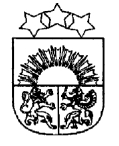 LATVIJAS  REPUBLIKA  KRĀSLAVAS  NOVADSKRĀSLAVAS  NOVADA  PAŠVALDĪBAReģ. Nr. 90001267487Rīgas iela 51, Krāslava, Krāslavas nov., LV-5601. Tālrunis +371 65624383, fakss +37165681772e-pasts: dome@kraslava.lvKrāslavāPAŠVALDĪBAS ĀRKĀRTAS DOMES SĒDES PROTOKOLSSēde sasaukta 2022.gada 29.decembrīplkst.1000							  	                           (Nr.20)Rīgas ielā 51, KrāslavāSēdi atklāj plkst.1500Sēdi vada – novada domes priekšsēdētājs G.Upenieks.Sēdi protokolē – pašvaldības lietvede Iveta Ekmane.PiedalāsDeputāti: Aleksandrs Jevtušoks, Viktorija Lene, Antons Ļaksa, Aivars Plotka, Aivars Trūlis, Gunārs Upenieks, Janīna Vanaga, Ēriks Zaikovskis, Dmitrijs Zalbovičs.Sēdē nepiedalās: R.Azins (attaisnojošs iemesls), Jāzeps Dobkevičs (attaisnojošs iemesls), Armands Pudniks (attaisnojošs iemesls), Ivars Plivčs (attaisnojošs iemesls), Aivars Bačkurs (attaisnojošs iemesls), Jānis Tukāns (darba nespēja).Pašvaldības administrācijas darbinieki:I.Vorslova, Izpilddirektora vietniece finanšu jautājumos;J.Škļaronoks, Informācijas un komunikācijas tehnoloģiju nodaļas vadītājs;K.Pauniņš, Juriskonsults;S.Gendele, Juriskonsulte;V.Aišpurs, Izpilddirektors.Balso par domes sēdes darba kārtību.atklāti balsojot ar 9 balsīm „par”( A.Jevtušoks, V.Lene, A.Ļaksa, A.Plotka, A.Trūlis, G.Upenieks, J.Vanaga, Ē.Zaikovskis, D.Zalbovičs), „pret” nav, „atturas” nav, Krāslavas novada pašvaldības dome nolemj:Apstiprināt domes sēdes darba kartību.Darba kārtība: Par Krāslavas novada pašvaldības saistošajiem noteikumiem Nr.2022/34 "Par licencēto makšķerēšanu Rušonā ezerā (Rušonā) Krāslavas novada administratīvajā teritorijā"Par Krāslavas novada pašvaldības dzīvokļu komisiju Par Krāslavas novada pašvaldības saistošajiem noteikumiem Nr.2022/35 “Par sadzīves atkritumu apsaimniekošanu Krāslavas novada administratīvajā teritorijā”Par grozījumiem Krāslavas novada pašvaldības domes lēmumosPar grozījumiem “Krāslavas novada pašvaldības saistošajos noteikumos Nr. 2022/1 “Krāslavas novada pašvaldības budžets 2022.gadam””1.§ (Lēmums Nr.1683)Par Krāslavas novada pašvaldības saistošajiem noteikumiem Nr.2022/34 "Par licencēto makšķerēšanu Rušonā ezerā (Rušonā) Krāslavas novada administratīvajā teritorijā"Ziņo: G.Upenieks.Atklāti balsojot ar 9 balsīm „par”( A.Jevtušoks, V.Lene, A.Ļaksa, A.Plotka, A.Trūlis, G.Upenieks, J.Vanaga, Ē.Zaikovskis, D.Zalbovičs), „pret” nav, „atturas” nav, Krāslavas novada pašvaldības dome nolemj:apstiprināt Krāslavas novada pašvaldības saistošos noteikumus Nr.2022/34 "Par licencēto makšķerēšanu Rušonā ezerā (Rušonā) Krāslavas novada administratīvajā teritorijā", ar kuriem tiek apstiprināts Preiļu novada pašvaldības izstrādātais nolikums ”Par licencēto makšķerēšanu Rušonā ezerā (Rušonā) Krāslavas novada administratīvajā teritorijā”.Pielikumā: Krāslavas novada pašvaldības saistošie noteikumi Nr.2022/34 "Par licencēto makšķerēšanu Rušonā ezerā (Rušonā) Krāslavas novada administratīvajā teritorijā"Lēmuma projekta iesniedzējs:Pašvaldības domes priekšsēdētājs G.UpenieksLēmuma projekta sagatavotājs:Administratīvā nodaļa2.§ (Lēmums Nr.1684)Par Krāslavas novada pašvaldības dzīvokļu komisiju Ziņo: G.Upenieks.Pamatojoties uz likuma “Par pašvaldībām” 21.panta pirmās daļas 24.punktu ar 2023.gada 2.janvāri,atklāti balsojot ar 9 balsīm „par”( A.Jevtušoks, V.Lene, A.Ļaksa, A.Plotka, A.Trūlis, G.Upenieks, J.Vanaga, Ē.Zaikovskis, D.Zalbovičs), „pret” nav, „atturas” nav, Krāslavas novada pašvaldības dome nolemj: izveidot un apstiprināt Krāslavas novada pašvaldības dzīvokļu komisiju 5 locekļu sastāvā:Komisijas priekšsēdētājs		- Aivars Trūlis;Komisijas locekļi:			- Elita Bohāne; 						- Sarmīte Loce;                    - Diāna Maculeviča;- Adrija Agnese Kivliņa”.Noteikt, ka ar šā lēmuma pieņemšanas brīdi tiek atcelts Krāslavas novada pašvaldības domes 2021.gada 29.jūlija lēmums “Krāslavas novada pašvaldības dzīvokļu komisiju” (protokols Nr.4., 2.§ 2.10p.).Lēmums stājās spēkā 2023.gada 2.janvārī.Lēmuma projekta iesniedzējs:Pašvaldības domes priekšsēdētājs G.UpenieksLēmuma projektu sagatavotājs:Pašvaldības juriskonsulte S.Gendele3.§ (Lēmums Nr.1685)Par Krāslavas novada pašvaldības saistošajiem noteikumiem Nr.2022/35 “Par sadzīves atkritumu apsaimniekošanu Krāslavas novada administratīvajā teritorijā”Ziņo:G.Upenieks.Atklāti balsojot ar 8 balsīm „par”( A.Jevtušoks, V.Lene, A.Ļaksa, A.Plotka, A.Trūlis, G.Upenieks, J.Vanaga, Ē.Zaikovskis,), „pret” nav, 1 „atturas” D.Zalbovičs, Krāslavas novada pašvaldības dome nolemj:Priekšlikumus vai iebildumus par Krāslavas novada pašvaldības saistošajiem noteikumiem Nr.2022/35 “Par sadzīves atkritumu apsaimniekošanu Krāslavas novada administratīvajā teritorijā” iesniegt līdz 2023.gada 5.janvārim.Saistošos noteikumus atkārtoti iesniegt apstiprināšanai kārtējā domes sēdē.Pielikumā: Krāslavas novada pašvaldības saistošie noteikumi Nr.2022/35 “Par sadzīves atkritumu apsaimniekošanu Krāslavas novada administratīvajā teritorijāLēmuma projekta iesniedzējs:Pašvaldības domes priekšsēdētājs G.Upenieks Lēmuma projekta sagatavotājs:Krāslavas novada pašvaldības juriskonsults  K.Pauniņš4.§ (Lēmums Nr.1686)Par grozījumiem Krāslavas novada pašvaldības domes lēmumosZiņo:G.Upenieks.Pamatojoties uz likuma “Par pašvaldībām” 21.pantu un 2008.gada 11.marta Ministru kabineta noteikumu Nr.173 “Valsts pamatbudžeta valsts autoceļu fonda programmai piešķirto līdzekļu izlietošanas kārtība” 24.punktu,atklāti balsojot ar 9 balsīm „par”( A.Jevtušoks, V.Lene, A.Ļaksa, A.Plotka, A.Trūlis, G.Upenieks, J.Vanaga, Ē.Zaikovskis, D.Zalbovičs), „pret” nav, „atturas” nav, Krāslavas novada pašvaldības dome nolemj: veikt grozījumus Krāslavas novada pašvaldības 2022.gada 27.janvāra lēmumā Nr. 146 “Par mērķdotācijas pašvaldības ceļiem un ielām izlietojumu” (protokols Nr.1, 23§), apstiprinot “Mērķdotācijas pašvaldību ceļiem un ielām izlietojuma vidējā termiņa programmu 2022.-2024.gadam Krāslavas novada pašvaldībā” ar grozījumiem.Pielikumā: “Mērķdotācijas pašvaldību ceļiem un ielām izlietojuma vidējā termiņa programmu 2022.-2024.gadam Krāslavas novada pašvaldībā” jaunā redakcijāLēmuma projekta iesniedzējs:Pašvaldības domes priekšsēdētājs G.UpenieksLēmuma projektu sagatavotājs:Izpilddirektora vietniece finanšu jautājumos I.Vorslova5.§ (Lēmums Nr.1687)Par grozījumiem “Krāslavas novada pašvaldības saistošajos noteikumos Nr. 2022/1 “Krāslavas novada pašvaldības budžets 2022.gadam””     Ziņo:G.Upenieks, I.Vorslova (Izpilddirektora vietniece finanšu jautājumos).Debatēs piedalās: A.Plotka, A.Jevtušoks, D.Zalbovičs.Atklāti balsojot ar 9 balsīm „par”( A.Jevtušoks, V.Lene, A.Ļaksa, A.Plotka, A.Trūlis, G.Upenieks, J.Vanaga, Ē.Zaikovskis, D.Zalbovičs), „pret” nav, „atturas” nav, Krāslavas novada pašvaldības dome nolemj:Izdarīt Krāslavas novada pašvaldības saistošajos noteikumos Nr. 2022/1 “Krāslavas novada pašvaldības budžets 2022.gadam” šādus grozījumus:Izteikt 1.pantu šādā redakcijā “Apstiprināt Krāslavas novada pašvaldības 2022.gada pamatbudžeta ieņēmumus EUR 35 824 293 (trīsdesmit pieci miljoni astoņi simti divdesmit četri tūkstoši divi simti deviņdesmit trīs euro) apmērā saskaņā ar pielikumu Nr.1”.Izteikt 2.pantu šādā redakcijā “Apstiprināt Krāslavas novada pašvaldības 2022.gada pamatbudžeta izdevumus EUR 37 850 576 (trīsdesmit septiņi miljoni astoņi simti piecdesmit tūkstoši pieci simti septiņdesmit seši euro) apmērā un Krāslavas novada 2022.gada pamatbudžeta izdevumu atšifrējumu pa programmām un ekonomiskās klasifikācijas kodiem un finansēšanas līdzekļus EUR   2 026 283 (divi miljoni divdesmit seši  tūkstoši divi simti astoņdesmit trīs euro) apmērā saskaņā ar pielikumu Nr.2.Izteikt 3.pantu šādā redakcijā “Apstiprināt atmaksājamo aizņēmumu pārskatu un galvojumu pārskatu saskaņā ar pielikumu Nr.3 (jaunā redakcijā)”Papildināt 4. pantu ar 4.daļu “Apstiprināt paskaidrojumu par 2022.gada Krāslavas novada pašvaldības budžeta grozījumiem saskaņā ar pielikumu Nr.4.4.”Pielikumā: Krāslavas novada pašvaldības 2022.gada pamatbudžeta ieņēmumiLēmuma projekta iesniedzējs:Pašvaldības domes priekšsēdētājs G.UpenieksLēmuma projektu sagatavotājs:Izpilddirektora vietniece finanšu jautājumos I.VorslovaSēde tiek slēgta plkst. 10:14.Pašvaldības domes priekšsēdētājs                                     			   	G.UpenieksPašvaldības lietvede							     		  I.Ekmane02.01.2023.